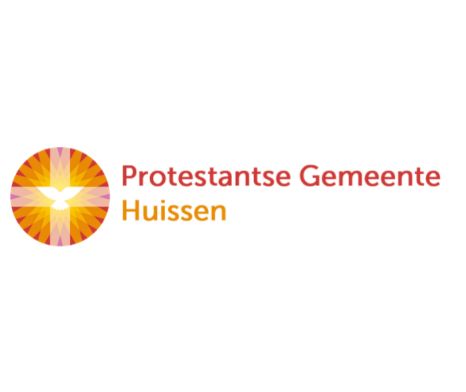 Zondag 25 september 2022            2e zondag van de herfst     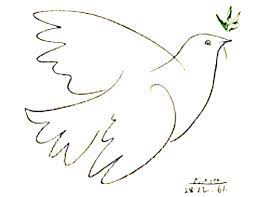 				Voorganger:   Elly Morelissen
				Organist:       Paul Ballhaus
 				Lector:          Joke van de Belt
 			
                                                                       ****************DE  V O O R B E R E I D I N GDe klok luidt – het wordt stil

Welkom en begroeting      Zullen we samen bidden: God,
we zijn bij elkaarop zoek naar stilte
naar leven en liefdenaar onszelf
naar GOD 
LAAT UW LICHT OVER ONS OPGAAN
WEES VOOR ONS LIEFDE DIE BLIJFT				   drempelgebed: 295   (Jan Willem zingt voor, refrein allen)JW Wees hier aanwezig, woord ons gegeven.Dat ik U horen mag met hart en ziel.Refr: Wek uw kracht en kom ons bevrijden.JW Woord ons gegeven, God in ons midden,toekomst van vrede, wees hier aanwezig.Uw wil geschiede, uw koninkrijk kome.Zie ons, gedoog ons, laat ons niet vallen. Refr:.JW Dat wij niet leven, gevangen in leegte.Dat wij niet vallen terug in het stof.Zend uw geest, dat wij worden herschapen. Refr:JW.Dat wij U horen, dat wij U leven,mensen voor mensen, alles voor allen.Dat wij volbrengen uw woord, onze vrede.Wek uw kracht en kom ons bevrijden.Refr:JW. Wees hier aanwezig, woord ons gegeven.Dat ik U horen mag met hart en ziel. Refr:            					       (gemeente gaat staan)        						       Bemoediging en groet            v:		Ons samenzijn dragen wij op aan de Eeuwige
g:       	GOD VAN VREDE, BRON VAN LEVEN,
v:		die ons verbindt met elkaar en de hele schepping
g: 		DIE ONS VERLANGEN ADEM GEEFT EN ONS  
           VERTROUWEN VOEDT.
v: 		Vrede zij u
g:		DE WERELD ZIJ VREDE
v:		Wij groeten elkaar
g: 		IN DE NAAM VAN DE VADER, DE ZOON
		EN DE HEILIGE GEEST. AMEN.Lied: 1010: 1 en 21 Geef vrede, Heer, geef vrede,de wereld wil slechts strijd.Al wordt het recht beleden,de sterkste wint het pleit.Het onrecht heerst op aarde,de leugen triomfeert,ontluistert elke waarde,o red ons, sterke Heer.                                                                  (gemeente gaat zitten)Kyrië-gebed afgesloten met gezongen: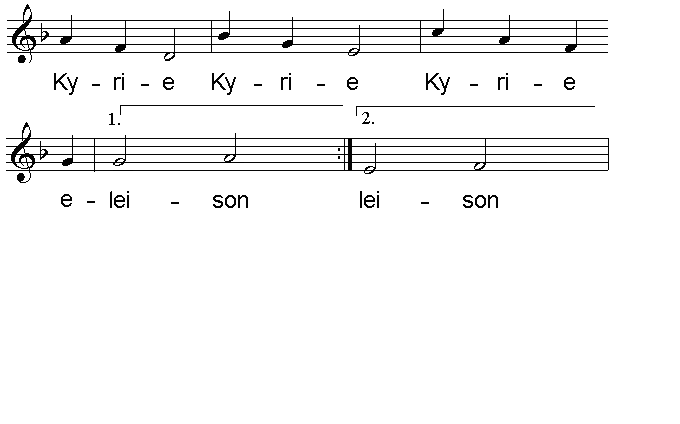 Gloria: 158 B, ‘Een schoot van ontferming is onze God’1 Een schoot van ontferming is onze God.
Hij heeft ons gezocht en gezienzoals de opgaande zon aan de hemel.Hij is ons verschenentoen wij in duisternis warenin schaduw van dood.Hij zal onze voeten richtenop de weg van de vrede.
HET WOORD                                 Gebed van de zondagLezingen OT: Amos 6, 1-10lied: 146 : 1, 2, 3, 4 en 51 Zing, mijn ziel, voor God uw Here,zing die u het leven geeft.Zing, mijn ziel, uw God ter ere,zing voor Hem zolang gij leeft.Ziel, gij zijt geboren totzingen voor de Heer uw God3 Heil wien Jakobs God wil bijstaan,heil die God ter hulpe riep.Want zijn heil zal niet voorbijgaan,God is trouw aan wat Hij schiep.Wat in hemel, zee of aardwoont, is in zijn hand bewaard.5 Wees en weduw en ontheemdedoet Hij wonen op zijn erf.Hij behoedt de weg der vreemden,maar leidt bozen in ’t verderf.Eeuwig Koning is de Heer!Sion, zing uw God ter eer!
NT: Lucas 16, 19-31acclamatie  331Roep onze namen dat wij U horen,dat wij weer ademen, dat wij U leven
Overweging 

Stilte Muziek		Lied: 320: 1, 2, 3, 4 en 51 Wie oren om te horen heefthore͜ naar de͜ wet die God hem geeft:gij zult geen vreemde godenmaar Mij alleen belijden voortaan.Hoor, Isra͜ël, mijn geboden.2 Bemin uw Heer te allen tijd.Dien hem͜ met alles wat gij zijt.Aanbid Hem in uw daden.Dit is het eerste͜ en grote gebod,      de wil van God, uw Vader.3 – Bied uw naaste͜ de helpe͜nde hand.Spijzig de͜ armen in uw land,een woning wilt hen geven.Het tweede͜ gebod is͜ het eerste gelijk;doe dit, en gij zult leven.4 De macht der liefde is zo groot,͜geen water blust haar vuren uit,wanneer zij is ontstoken.Nu wil ontbrande͜n aan liefdeswoord,God heeft͜ het tot ons gesproken.5 De liefde spreekt haar eigen taal,alle͜ kwaad͜ bedekt zij duizendmaal –vergeef al wie u griefde.Dit lied zal in de lucht opgaan,maar blijve͜ in ons de liefde.TOEWIJDINGCollecten:  Kerk in Actie: Zending Columbia                 Pastoraat en Eredienst                                                   Gebeden  - Stil Gebed –  met samen gezongen acclamatie: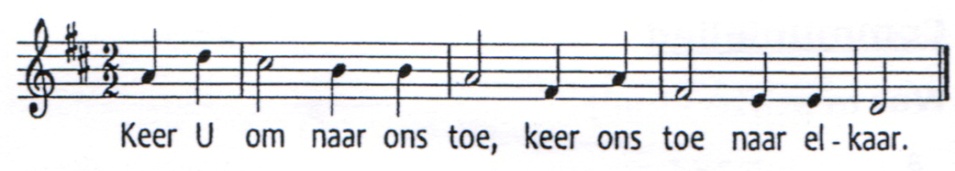 en afsluitend ‘Onze Vader’ :Slotlied: TT 216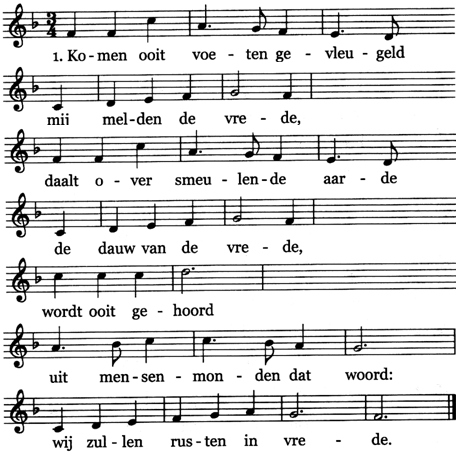 2: Dan zal ik huilen en lachen en drinken en slapen;    dromen van vluchten en doden en huiv'rend ontwaken,    Maar niemand vlucht,    nergens alarm in de lucht,    overal vrede geschapen.3: Dan zal ik zwaaien naar vreemden, zij zullen mij groeten.    Wie was mijn vijand? Ik zal hem in vrede ontmoeten.    Dan zal ik gaan    waar nog geen wegen bestaan-    vrede de weg voor mijn voeten.Vredeslied: 421Vrede voor jou, vrede voor jou, vrede voor jou.Vrede voor jou, vrede voor jou, vrede voor jou.
Zending en zegenWe gaan nu van hierGa,je bent gezonden om mensen nabij te zijnje bent gezonden om voor de ander op te komenWees niet bang om de waarheid te spreken,zelfs al is het soms verleidelijk om met de massa te zwijgen.Ga, maar ga niet als een eenling van hiermaar ga als een naaste, een medemensmoge God onze voeten richten op de weg van de vredegezonden en gezegendin de naam van de Vader en de Zoon en de Heilige GeestAMEN (samen zingen)* * * * * 
Reacties op de viering zijn welkom in de doos in de hal óf via het adres::    reactieviering@pknhuissen.nl.  
In de werkgroep VIEREN worden deze besproken en wordt  er gekeken hoe we daarmee  onze vieringen kunnen  ‘verbeteren’